The following includes graphics from Toward Convergence: Creating Clarity to Drive More Consistency in Understanding the Benefits and Costs of OER. Right click on any image and click “Save as Picture…” which will save the image as a .png file.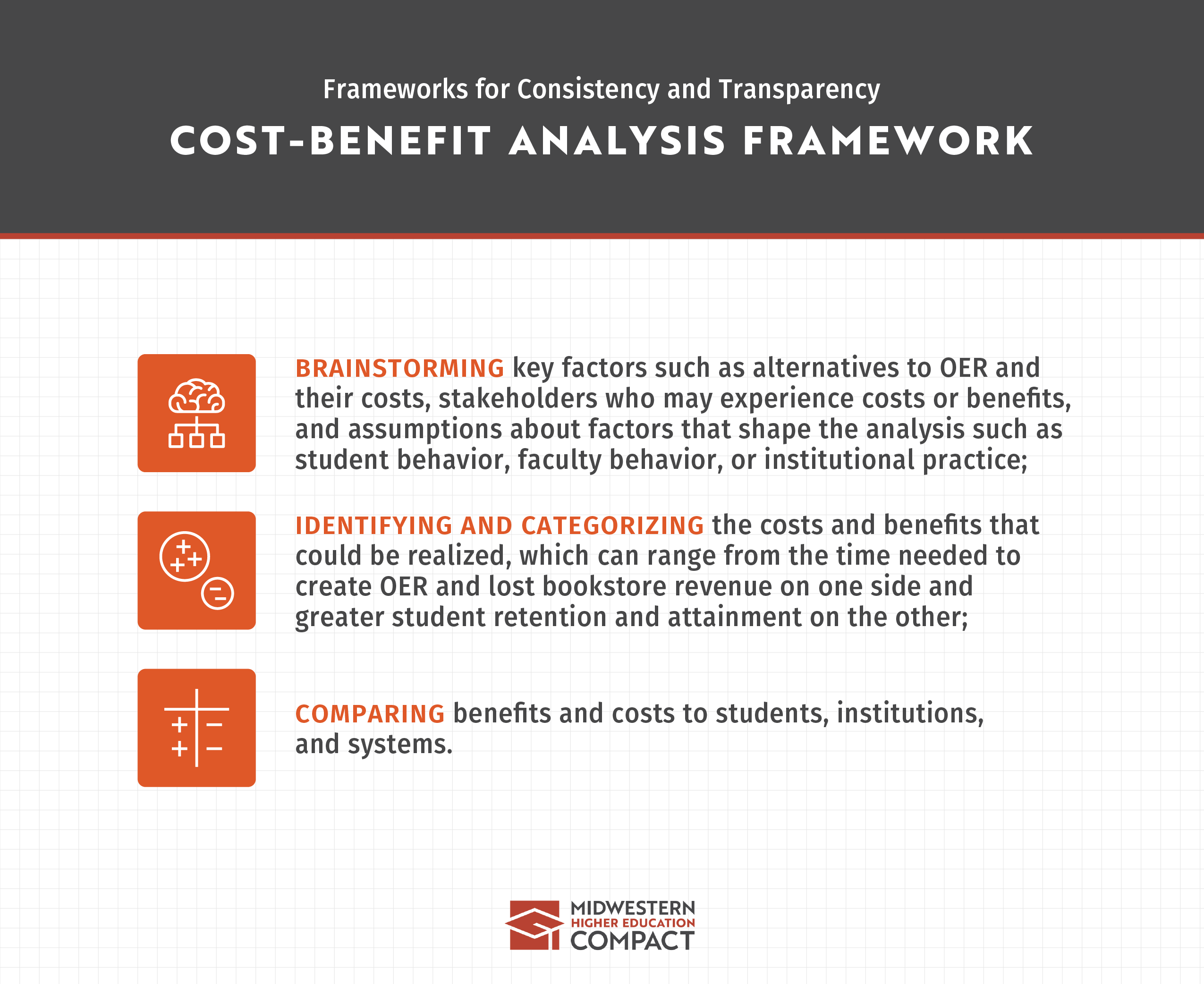 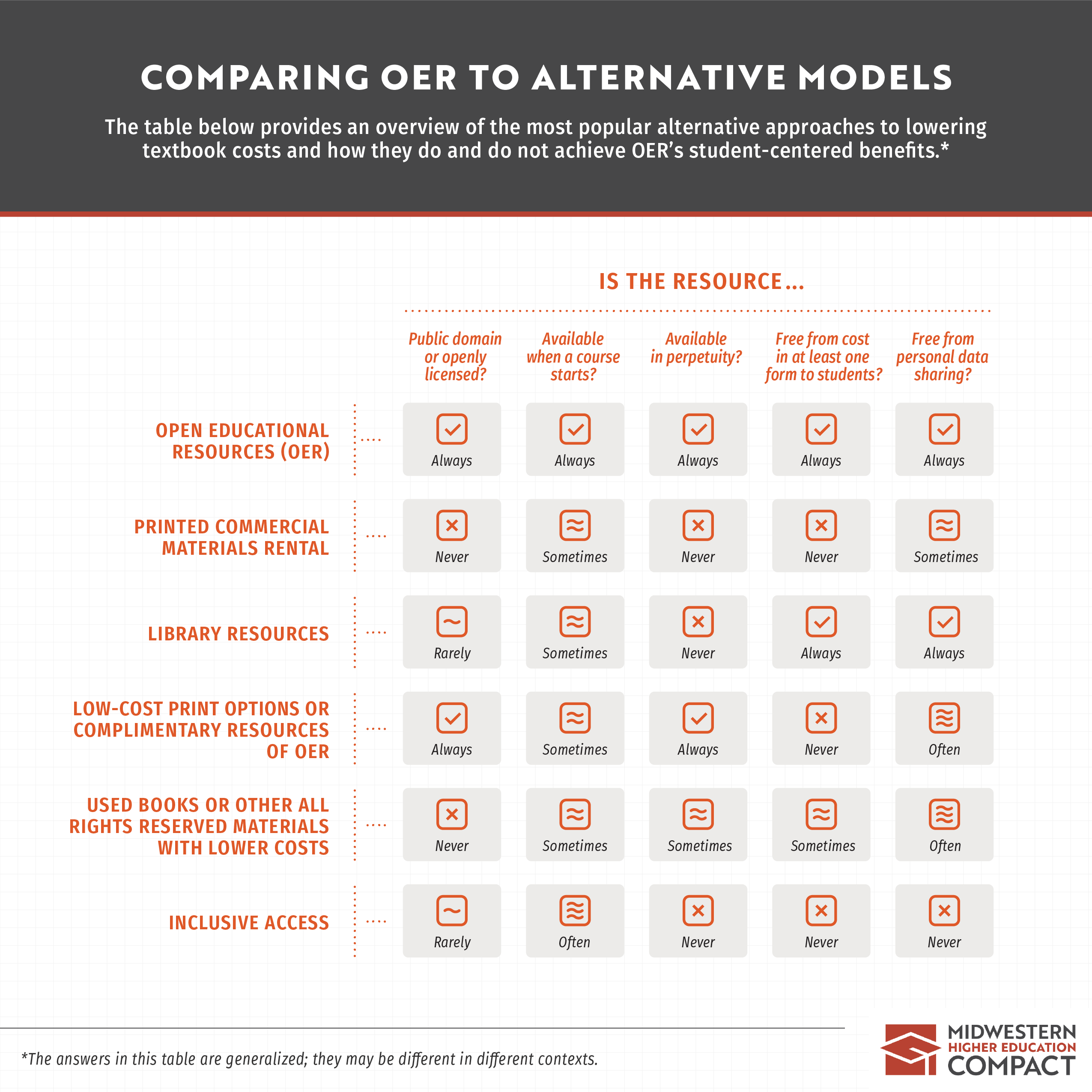 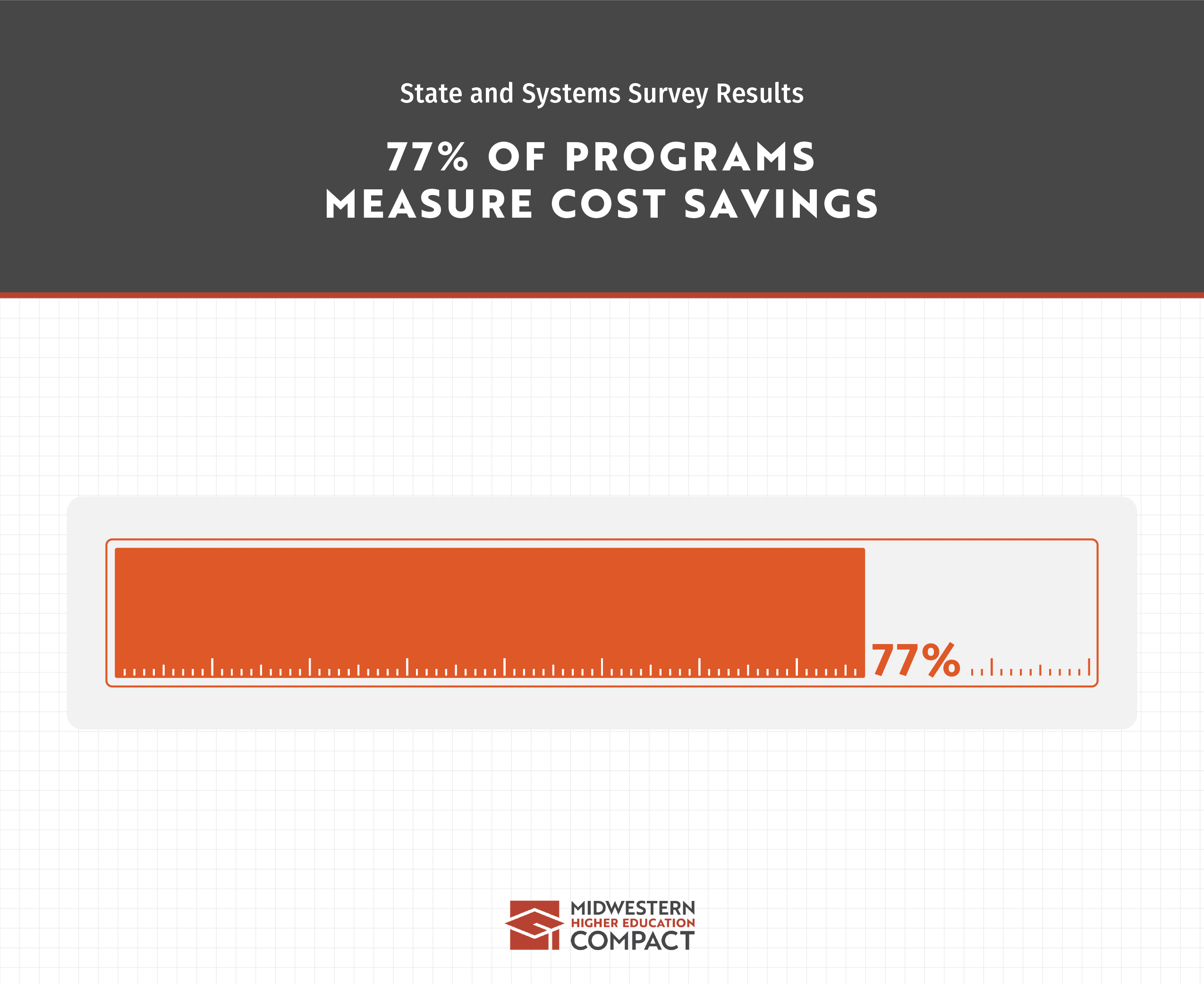 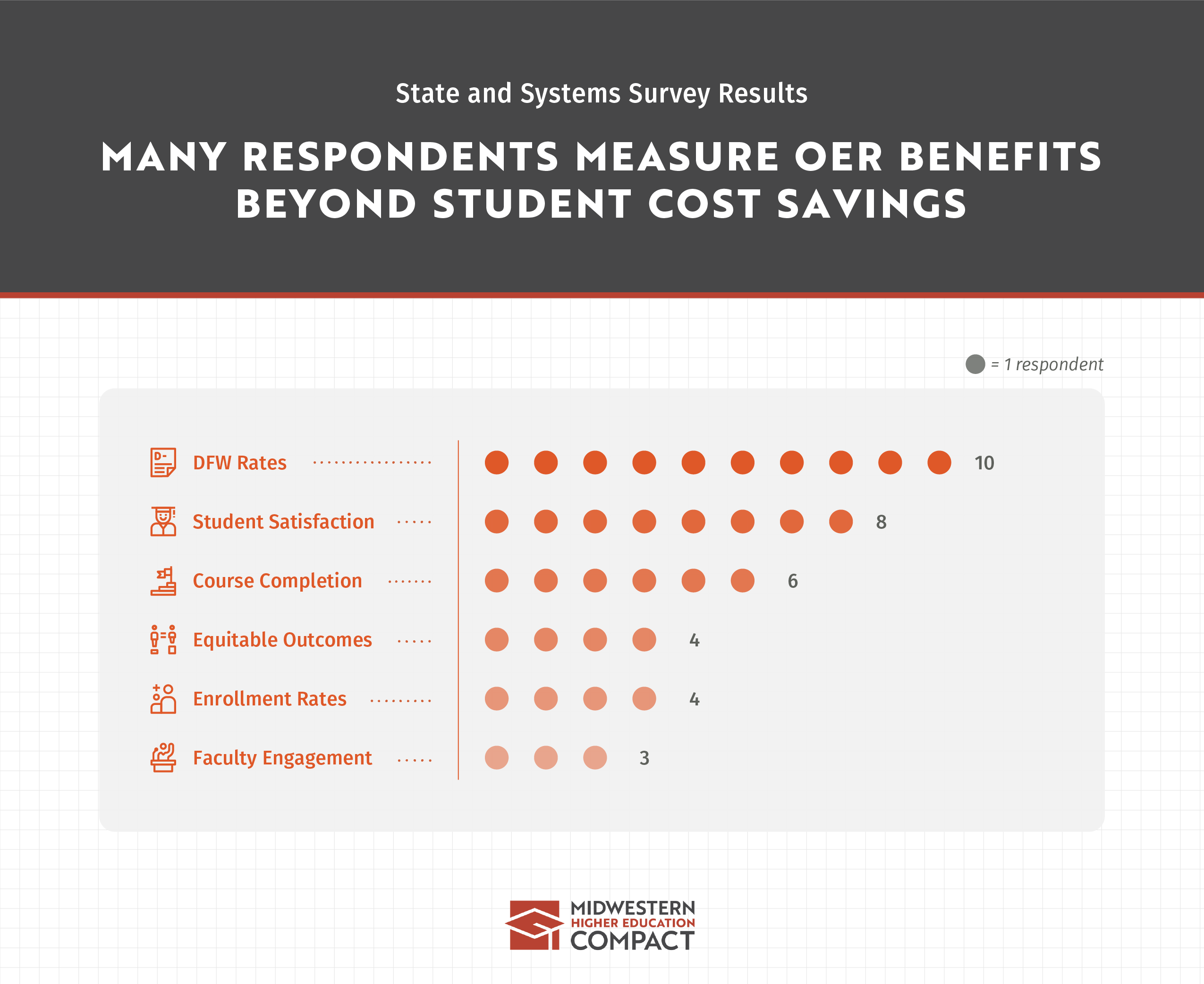 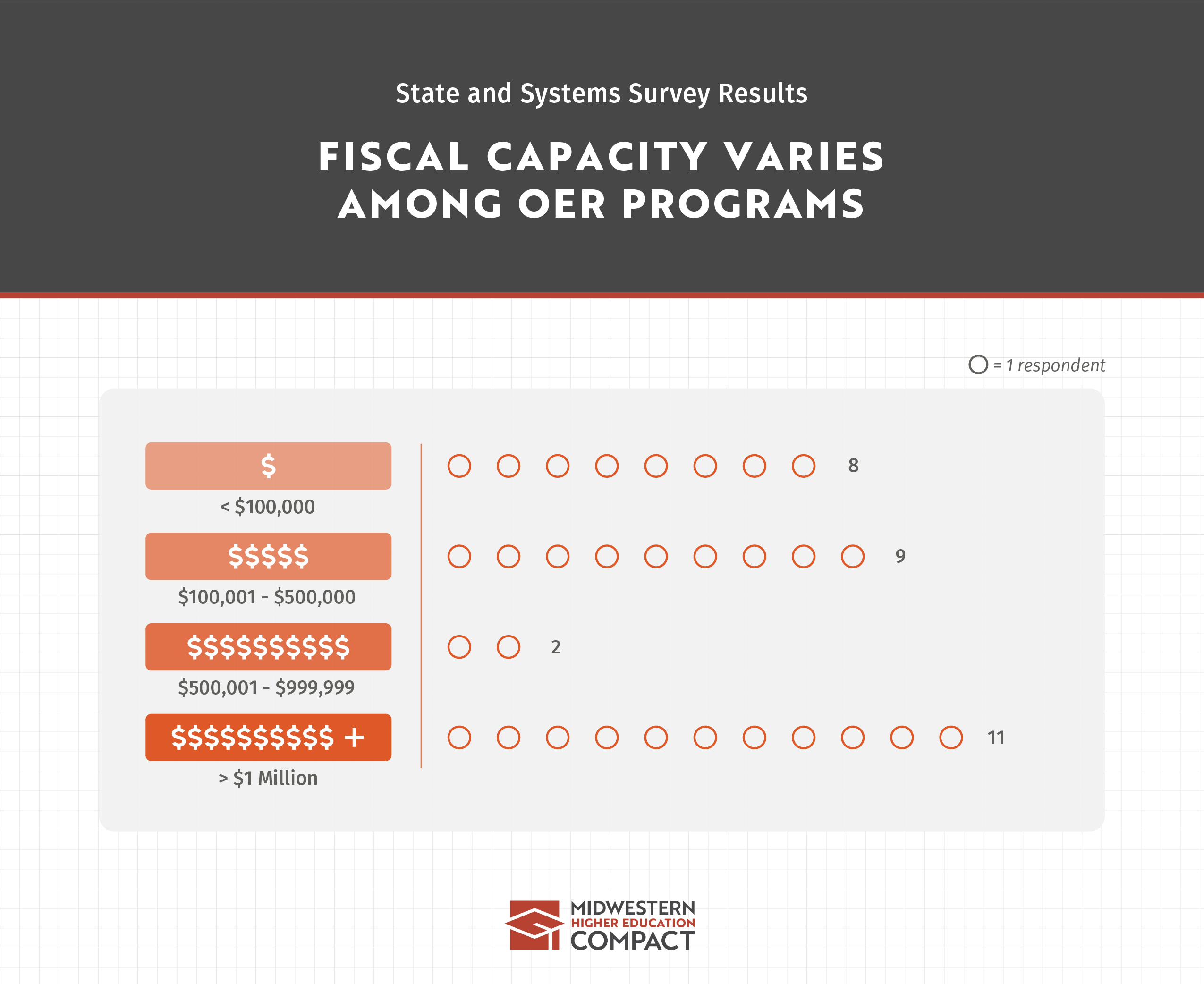 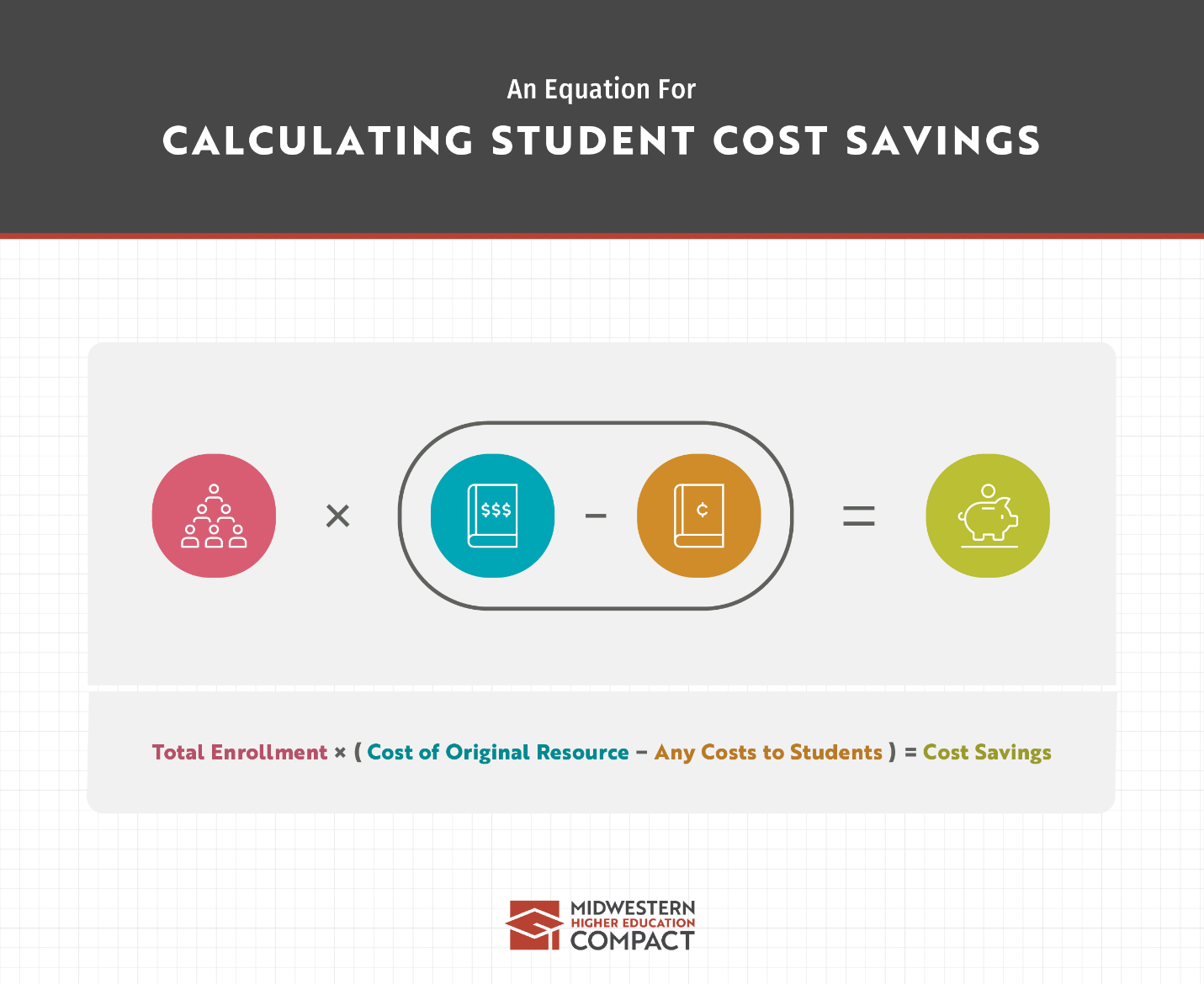 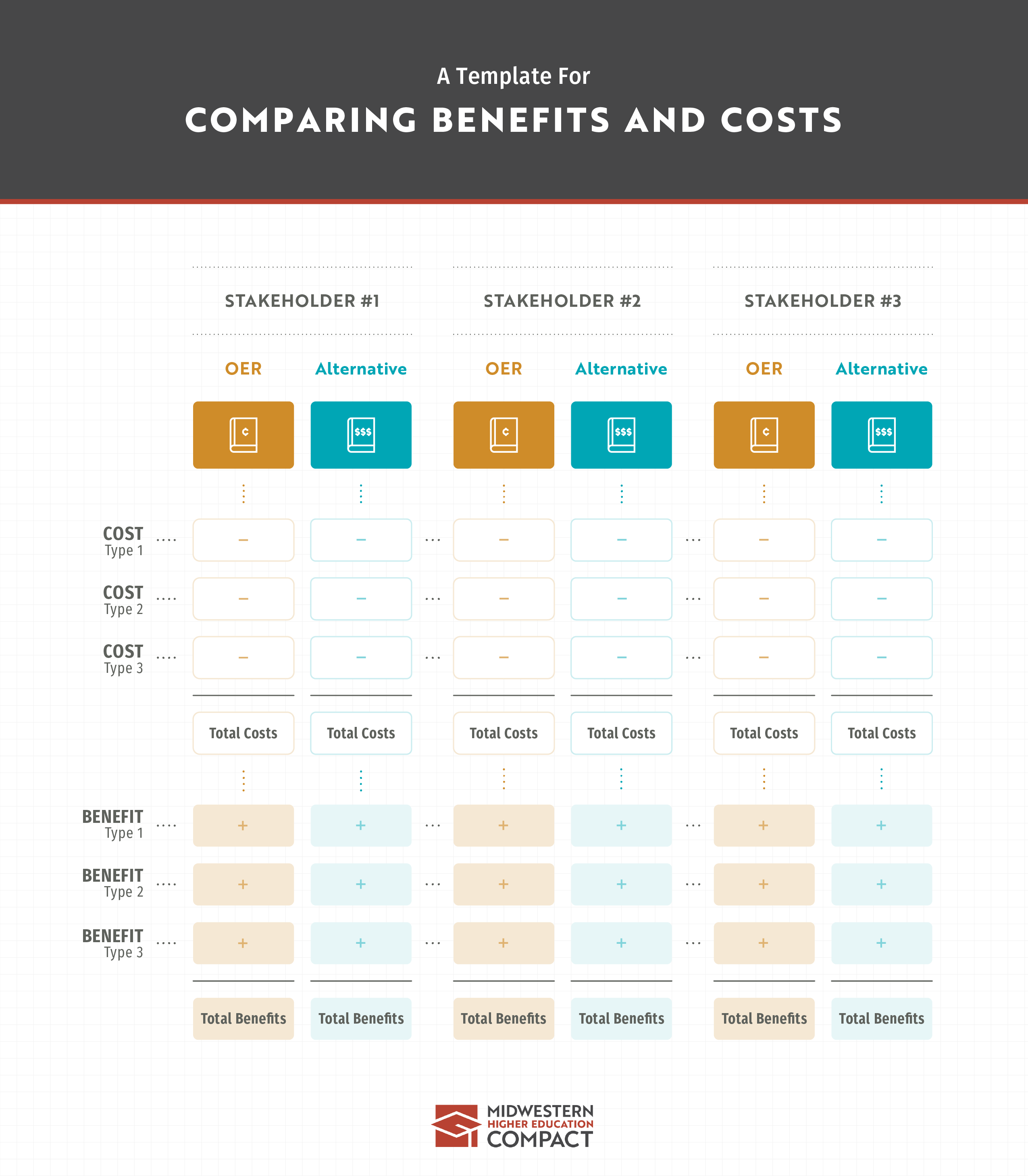 